Publicado en Sigüenza el 08/01/2019 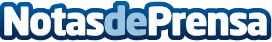 Triple visita de los Reyes Magos a la ciudad del DoncelPor la mañana, Melchor, Gaspar y Baltasar aparecieron en La Catedral, para visitar después las residencias de mayores de la ciudad; por la tarde llegaron en tren, procedentes de Baides, a las 17h 50´ y protagonizaron una concurrida Cabalgata, para finalmente, repartir la suerte de los 'Reyes Majos', la iniciativa con la que AES Sigüenza incentiva el comercio en la ciudad en la NavidadDatos de contacto:Ayuntamiento de SigüenzaNota de prensa publicada en: https://www.notasdeprensa.es/triple-visita-de-los-reyes-magos-a-la-ciudad Categorias: Sociedad Castilla La Mancha Patrimonio http://www.notasdeprensa.es